Протокол заседания Постоянно действующей единой комиссии по вскрытию конвертов, представленных в бумажном видеНаименование запроса котировок цен:Запрос котировок цен № ЗКЦ 3/15 на право заключения договора оказания услуг сотовой связи.№ 28/15								    27 марта 2015 г.КазаньПредмет запроса котировок цен: оказание услуг сотовой связиНачальная максимальная цена договора – 344 400 (триста сорок четыре тысячи четыреста) рублей 00 копеек.Адрес проведения запроса котировок: 420107, Казань, ул. Островского, д.69/3, каб. 101, «23» марта 2015 г., в 10.00.На заседании комиссии присутствовалиОбщее количество постоянно действующей единой комиссии 9 (девять) человек, число присутствующих на заседании 7 (семь) человек, что составляет более 50 % состава постоянно действующей единой комиссии. Заседание правомочно принимать решения по рассмотрению котировочных заявок.На момент окончания срока подачи Котировочных заявок согласно «Журналу регистрации котировочных заявок» подано 2 (две) котировочные заявки:Котировочная заявка № 1 – Открытое акционерное общество «МегаФон».Котировочная заявка № 2 – Открытое акционерное общество «Мобильные ТелеСистемы».После рассмотрения  котировочных заявок претендентов участниками признать:Котировочная заявка № 1 ОАО «МегаФон» соответствует требованиям запроса котировок цен.Котировочная заявка № 2 ОАО «Мобильные ТелеСистемы» соответствует требованиям запроса котировок цен.Победителем запроса котировок признается участник № 1 ОАО «МегаФон». Котировочная заявка отвечает всем требованиям, установленным в извещении о проведении запроса котировок и содержит лучшие условия по цене, предложенного тарифного плана.Приложения: «Журнал регистрации конвертов с Котировочными заявками Участников», на 1 листе.Расчет стоимости услуг, предложенных тарифов.ПОДПИСИ ЧЛЕНОВ ПОСТОЯННО ДЕЙСВУЮЩЕЙ ЕДИНОЙ КОМИССИИ: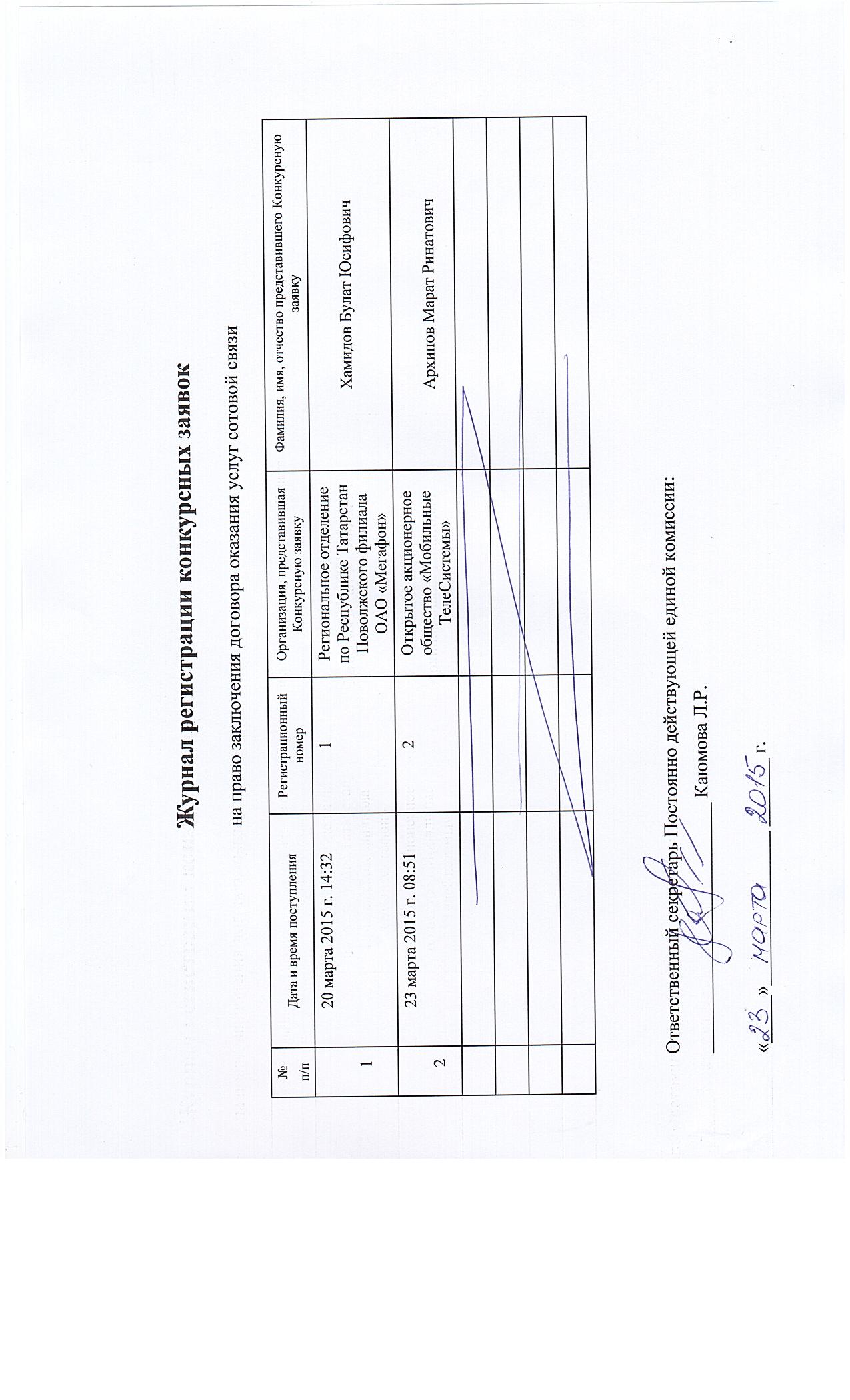 Председатель ПДЕКЗаместитель генерального директора по экономике и финансамГ.Г. МаксимоваЗаместитель председателя ПДЕКНачальник СДР и ЦЭИ.А. СевастьяноваЧлен ПДЕКВедущий юрисконсультЕ.Г. ТурашеваГлавный бухгалтерЛ.В. ТашевцеваВедущий экономист ПЭОР.И. АхметзяновГлавный инженерС.В. РузановИнженер СДР и ЦЭА.А. ЗариповСекретарь ПДЕКИнженер СДР и ЦЭЛ.Р. Каюмова